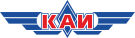 Казанский национальный исследовательский технический университет им. А.Н. Туполева – КАИ (КНИТУ-КАИ)Управление по связям с общественностьюМОНИТОРИНГ СМИ ПО АНТИКОРРУПЦИИ25.01.19ОглавлениеПервое антикоррупционное СМИ: Реальный уровень коррупции в России выше, чем принято считать	2Первое антикоррупционное СМИ: Глава Сбербанка видит победу над коррупцией в «цифре»	3Первое антикоррупционное СМИ: Госдума в первом чтении одобрила борьбу с фейками	4Первое антикоррупционное СМИ:
Реальный уровень коррупции в России выше, чем принято считатьhttps://pasmi.ru/archive/226547/09.01.19Главный экономист Европейского банка реконструкции и развития (ЕБРР) Сергей Гуриев заявил в интервью «Ведомостям», что реальный уровень коррупции в России намного превышает тот, на который ориентируется общество и власть.«Россия гораздо более коррумпирована, чем можно было ожидать, учитывая ее уровень развития и тем более уровень образования», — сказал Гуриев.Также в России страдают такие показатели как эффективность правительства, качество госрегулирования, верховенство права и контроль над коррупцией, по сравнению со странами с аналогичным уровнем дохода. То есть поступающие в бюджет средства используются с низким коэффициентом эффективности при осуществлении государственных функций.Для исправления ситуации эксперт посоветовал российским властям уделять больше внимания защите права собственности, усилению независимости судов и интеграции в глобальную экономику. Все это, по его словам, может привести к тому, что российская экономика станет более рыночной.По данным Генпрокуратуры, в 2018 году в России был зафиксирован 3171 случай получения взятки.Первое антикоррупционное СМИ:
Глава Сбербанка видит победу над коррупцией в «цифре»https://pasmi.ru/archive/226862/16.01.19Побороть коррупцию в России можно только с помощью цифровизации всех процессов, возникающих при взаимодействии с государством, заявил президент Сбербанка Герман Греф. При этом властям нужно избегать излишнего регулирования цифровой экономики, так как это тормозит развитие отрасли.Свое мнение о единственном способе борьбы с коррупцией Греф высказал сегодня на Гайдаровском форуме.«Если будет прозрачная процессная деятельность, положенная в цифру, и с доступом рынка к этой информации, и когда каждое решение любого чиновника может быть проанализировано экспертным сообществом, и выложена оценка этого решения, коррупция начнет исчезать как явление. Я другого способа борьбы с коррупцией не вижу, кроме как цифровизация», — сказал глава Сбербанка.При этом Греф отметил опасность «экспертных советов», при помощи которых госструктуры стремятся зарегулировать бизнес и связанные с ним отрасли, чтобы обосновывать свое собственное финансирование. Он призвал правительство не внедрять госмонополии для развития новых технологий, пояснив, что неконкурентные модели и приводят к неконкурентоспособности любой бизнес-модели. «Когда вы создаете искусственную монополию, внедряя государство на какие-то поляны, заранее можно говорить, что вы создаете неконкурентоспособную модель», — добавил Греф.Первое антикоррупционное СМИ:
Госдума в первом чтении одобрила борьбу с фейкамиhttps://pasmi.ru/archive/227266/24.01.19Госдума на пленарном заседании 24 января приняла в первом чтении резонансный законопроект, устанавливающий процедуру блокировки недостоверных и искажающих факты (фейковых) новостей.Закон о борьбе за правдуВ поддержку инициативы выступили 336 парламентариев из 381 присутствующего на заседании, 44 были против, один воздержался.Законопроектом предлагается запретить публикацию в СМИ и интернете «недостоверной общественно значимой информации, распространяемой под видом достоверных сообщений, которая создает угрозу жизни и здоровью граждан, массового нарушения общественного порядка и общественной безопасности, прекращения функционирования объектов жизнеобеспечения, транспортной или социальной инфраструктуры, наступления иных тяжких последствий», сообщает ТАСС.Принятый законопроект предусматривает, что в случае подозрения на заведомо ложный характер информации она блокируются, а после проверки ее достоверности уполномоченными ведомствами выносится решение о назначении штрафа.Другим законопроектом предлагается ввести административную ответственность за распространение фейковой информации. Так, предусматривается штраф для граждан от трех до пяти тысяч рублей; для должностных лиц — от 30 до 50 тысяч рублей; для юридических лиц — от 400 тысяч до 1 миллиона рублей с конфискацией предмета административного правонарушения, передает РИА «Новости».Авторами этой инициативы выступили глава комитета Совета Федерации по конституционному законодательству и госстроительству Андрей Клишас, его первый заместитель Людмила Боковаи депутат Госдумы Дмитрий Вяткин, позднее к ним присоединилась еще группа парламентариев.